Name:______________________Block:______________________Canadian Geography Unit Test 2014Rules: You have 75 minutes to complete the test in any order you wish. No talking. No cell phones. Test answers must be written in pen. (Any answers not written in pen will not be eligible for a remarking.)Part 1 consists of 28 multiple choice questions and you must choose the best answer. There is only ONE answer for each question.Part 2 consists of 10 atlas skills questions. There will be a map provided in your test booklet. Please refer to these when answering the questions in this section.Part 3: consists of 4 short answer questions. Write no more than 2 sentences to answer each question. Part 4: is an essay question.  Choose either Option A or Option B. You only have to answer ONE.Part 1: MC____/28Part 2: Atlas Skills ____/10Part 3: Short Answer ___/14Part 4: Essay ____/10Total Marks: ____/62Part A: Multiple Choice. Choose the best answer for the following questions. There is only one correct answer for each question. Chapter 1	The Geography of Multiple-Choice QuestionsThe physical characteristics of a place: 	a. have an impact on the way people live	b. can have distinct advantages for human settlement	c. can have distinct disadvantages for human settlement	d. all of these	e. a. and b. onlyA sustainable activity: 	a. has to do with the production of food crops	b. maintains ecological balance by avoiding depletion of a natural resource	c. is one that exclusively uses recycled materials	d. use completely organic farming techniquesMetamorphic rock is: a. altered from its original state through lengthy geologic processes	b. formed from molten material	c. made up of layered deposits that have fused together	d. changed from its original form by heat and pressureWhich of the following is not true of the Canadian Shield? 	a. its topography was altered by the actions of glaciers	b. its geological formations are ancient	c. metamorphic rock forms much of the Shield	d. its climate is suitable for farmingThe word “seismic” refers to: 	a. volcanic activity	b. landslides	c. earthquakes	d. variations in the Earth’s magnetic fieldSubduction is: 	a. when a continental plate is drawn under another	b. when a continental plate is drawn over another	c. when continental plates collide	d. when continental plates divergeWhich of the following descriptors matches a maritime climate? 	a. temperature extremes and high precipitation	b. mild temperatures and low precipitation	c. mild temperatures and high precipitation	d. temperature extremes and low precipitationAs latitude increases, which of the following occurs? 	a. there is an increase in temperature	b. seasonal climatic variations decrease	c. seasonal climatic variations increase	d. there is an increase in precipitationWhich Natural Region of Canada is defined as an area of short grasses with not enough moisture for trees? 	a. Grassland	b. Tundra	c. 	d. SubarcticWhich Natural Region of Canada is defined as a transition zone between prairies and coniferous forest? 	a. Grassland	b. Coast and 	c. Open 	d. ParklandWhich Natural Region of Canada is defined as an area of scattered evergreen trees, shrubs and grass? 	a. Tundra	b. 	c. Open Woodland	d. GrasslandWhich of the following countries does not have territorial claims in the ? 	a. 	b. Sweden	c. 	d. Which of the following is not a function of settlement? 	a. transport	b. defense	c. military	d. residential centreThe process of urbanization: 	a. leads to large, concentrated populations	b. is always beneficial for citizens	c. has slowed in recent years	d. all of theseThe last three multiple choice questions refer to the climograph shown below: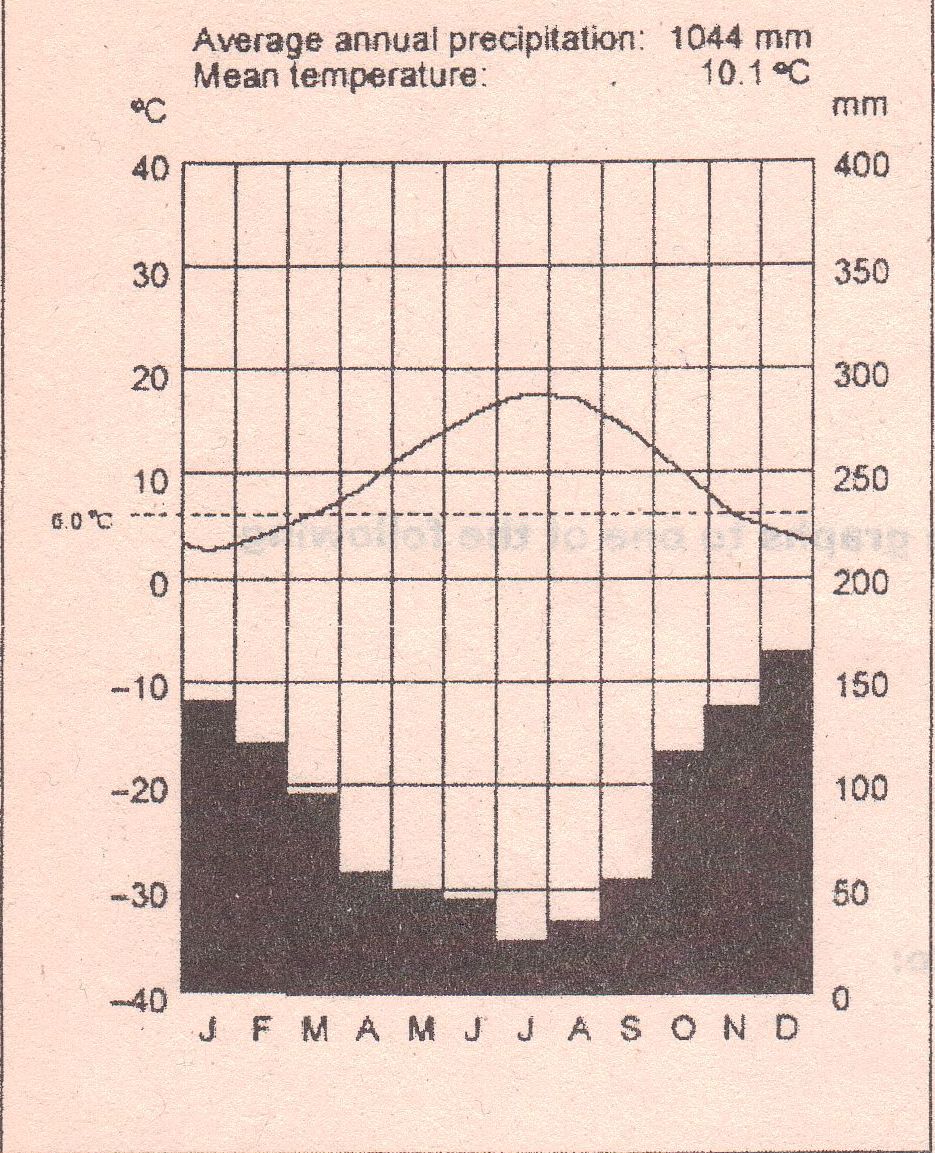 The highest temperature recorded for the year is: a. 18 degrees Celsiusb. -9 degrees Celsiusc. 160 degrees Fahrenheitd. 2 degrees CelsiusThe climate of this region tends to have: a. mild temperaturesb. less rainfall in the winterc. hurricanesd. all of the aboveThe lowest rainfall recorded in the year happened in what month?: a. Aprilb. Mayc. Juned. JulyPart C: Short Answer1. Describe how a catastrophic earthquake could occur along the British Columbia coast. - continental plates slip with oceanic plates to cause an earthquakeORVolcanoes nearing its eruption point will trigger earthquakes as warnings.4. Discuss problems faced by resource towns, but not large urban centres. - resource towns can face a boom and bust situation depending on how fast the resource runs out. Large urban centres are built on stable resources such as rich soils due to its suitable climate. As a result agriculture or farming can sustain a lot of people and bring steady income, therefore the urban centres continue to grow.What is the difference between a continental climate and a maritime climate? (2) 
Continental climate= temperatures are extreme with lower amounts of precipitationMaritime climate= milder temperatures with higher amounts of precipitationDraw a diagram of frontal precipitation. Label the steps that are involved with this process. (5 marks)See next file on website.Part D: Paragraph question.Below are photographs and a climograph of an area in Alberta. How might an area such as this one affect what lives and grows in the region? (10) 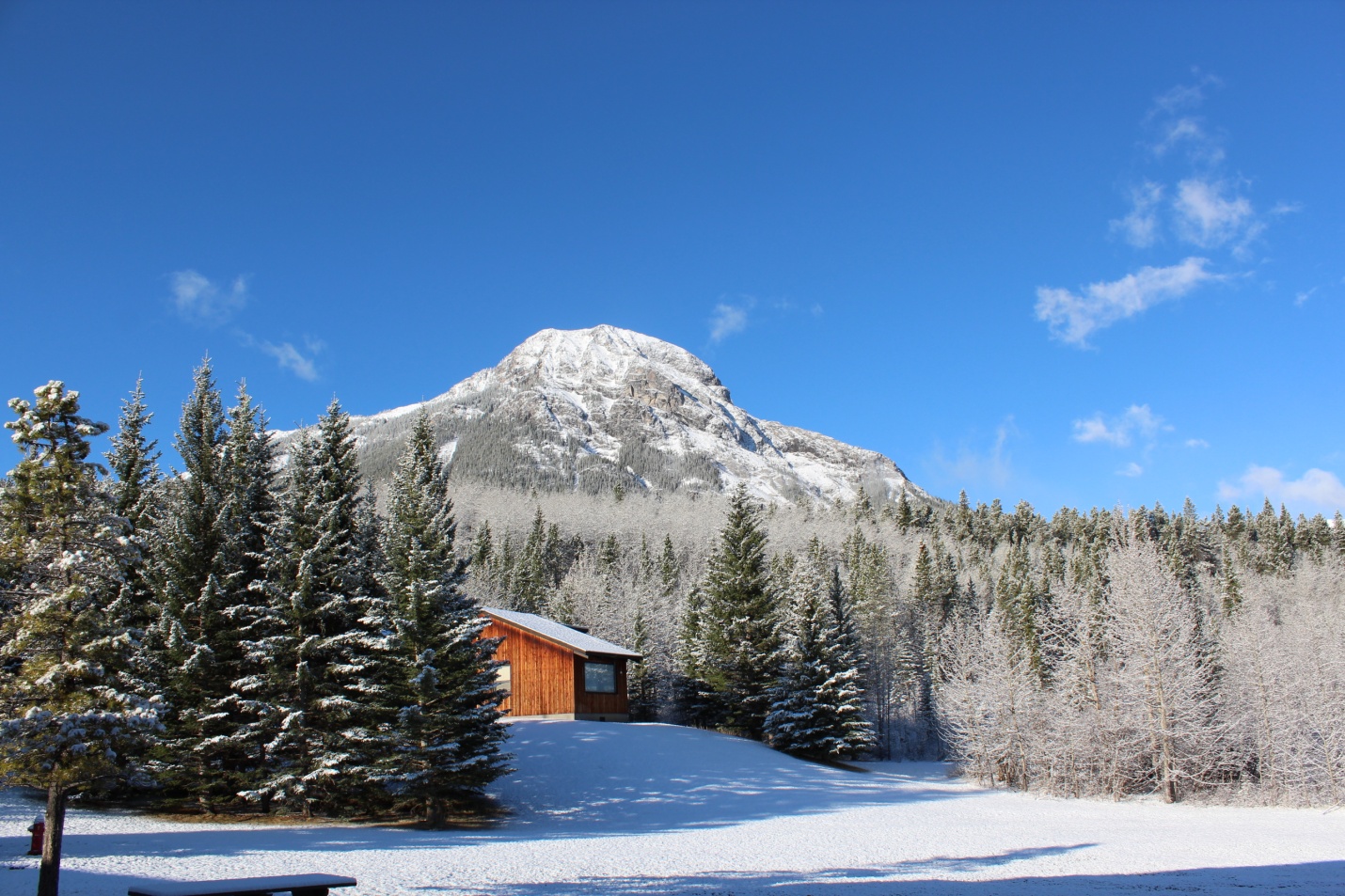 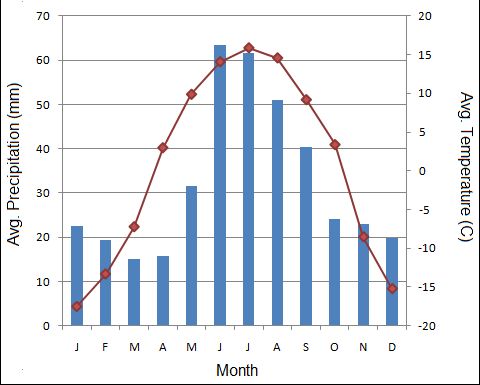 *Remember: questions like these ask you to piece together information about what you’ve learned about all the elements in Canadian geography. Physical Regions, Natural Regions, Climate, possibly climate change, and possibly cultural landscapes.Hint 1: The question indicates where it is: in this case Alberta.Hint 2: You see a mountain in the background—where would you think this is? Rockies? How were they formed? Fold mountains!Hint 3: Look at the climograph—what type of patterns do you see?2 marks for telling me the physical region characteristics—This region is in Alberta and the picture shows a mountain. Therefore, mountains such as the one in the picture can be a fold mountain like the Rockies.2 marks for telling me about the climate: In the climograph, we see extreme temperatures that range from -15 degrees Celsius to 16 degrees Celsius. It rains the most in the summertime with drier climates in the winter.2 marks for telling me about the natural region characteristics: We see coniferous/evergreen trees in the background, therefore, it may be an area like the boreal forest region. This type of region can contain animals such as bears, mountain goats, and moose.2 marks for telling me about climate change: As the earth warms up due to global warming, we may see more air pollution in the region. Blue skies will turn more hazy. Average temperature may rise more causing forest fires. (basically any two examples that you can think of that has to deal and make connections like the yarn-web activity that I’ve shown you in the previous classes)2 marks for telling me about cultural landscapes: There is a house in the background. The house does not look like it’s inhabited by First Nations/Aboriginals. The house looks modern and possible adaptations in this area could be using snowmobiles to get around because of the snowy grounds. It is surrounded by trees and forest therefore it does not look like a good area for urbanization. You don’t need all of this detailed information but you can see from the answers I’ve given, these are all things that you’ve learned about in class. All you need to do is to convince me you know how to talk about each of these categories by giving me two points or examples on : Physical Regions, Natural Regions, Climate, Climate Change, and Cultural Landscapes.Like putting all the ingredients together to make Canada. By doing this you’re telling me a story about how the place looks the way it is today.Good luck on studying!